Филиал Республиканского государственного предприятия на праве хозяйственного ведения «Казгидромет» Министерства экологии и природных ресурсов РК по Западно-Казахстанской области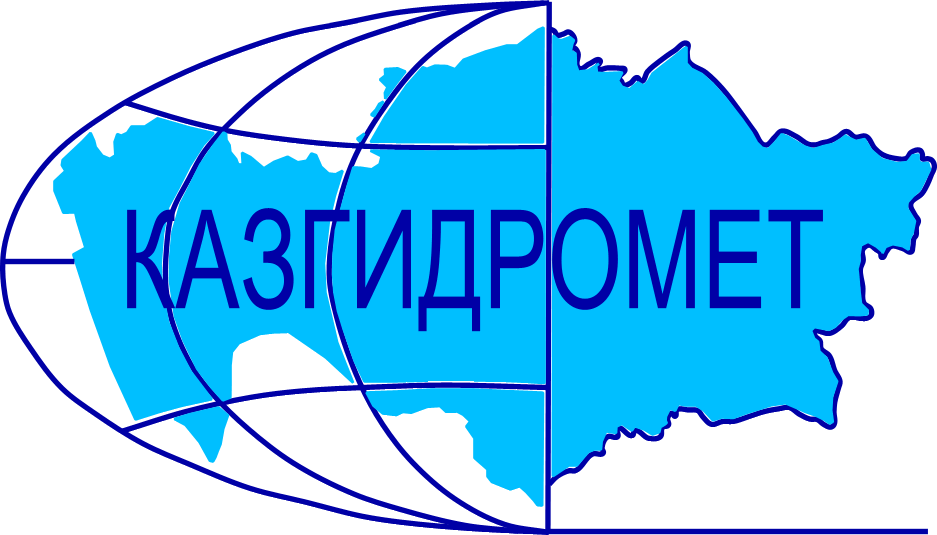 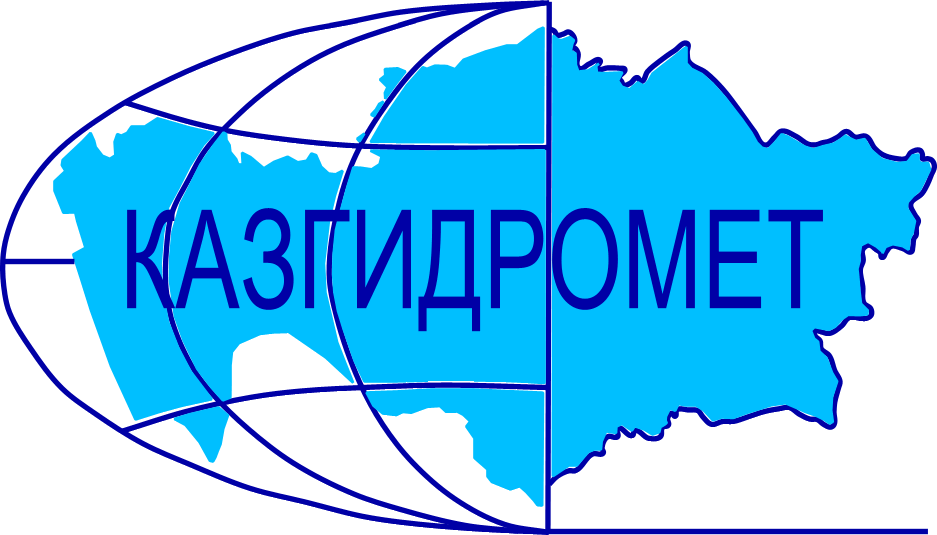 г. Уральск, ул. Жангир хана 61/1Ежедневный гидрологический бюллетень №71Сведения о состоянии водных объектов Западно - Казахстанской области по данным гидрологического мониторинга на государственной сети наблюдений по состоянию на 8 час. 10 мая 2024 года.Директор филиала             		                                                    Шапанов Т.К.Составила: инженер гидролог                                                                        Супалдьярова А.С.Название гидрологического постаОпасный уровеньводы, смУровень воды, смИзменение уровня воды за сутки, ±смРасход воды, м³/секСостояние водного объектар.Урал – с.Январцево1250770-7Чистор.Урал – г.Уральск 850768-6Чистор.Урал – c.Кушум850790-7Чистор.Урал – c.Тайпак850942-4Чистоканал Кушум- с.Кушум8007480Чисто